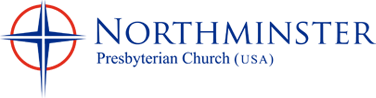 Application for the 2017 Montreat Youth ScholarshipIn Memory of Laurie BassIn the summer of 1999, Laurie Bass was one of the adult leaders that took the first group of Northminster Youth to a Montreat Youth Conference.  Every year since then, a group of youth and adults have attended the Montreat Youth Conferences.   In 2009, the first group went to the Montreat Middle School Conference now held at Maryville, College in Tennessee.   Laurie was a supporter of Northminster Youth and all things Montreat and is a perfect way for NPC to honor Laurie and for our Youth to benefit from her legacy.The Session of NPC approved the scholarship in 2011 and the first awards were made in 2012.   Full and partial scholarships for the High School Conference and Montreat Middle School Conference will be offered with some preference given for those attending the for the first time. The Selection Committee is comprised of members of Laurie’s family and other church members.  Selections are made from applications received by the established deadline.  Recipients are chosen based on their community service and involvement in NPC.   Applicants for the scholarship may provide the name and number of a non-family member for references who may be contacted to help determine to whom the scholarship will be awarded.  2017 Application Information:		Applications Due:		Sunday, May 7, 2017Please place your application in a sealed envelope and give to PASTOR STEVEN or place it in his box in the Church Office Workroom.My Signature Below indicates I have completed this application myself to the best of my abilities:____________________________________________	______________________Signature							Date2017 Application for the Montreat Youth Scholarship In Memory of Laurie BassName:______________________________________________ Email Address:__________________________________Phone:______________________________________________ Current Grade:__________________________________How often do you attend Church on Sunday?_______________ How often do you attend Youth Group?______________Reference Name:______________________________________ Phone Number:_________________________________Tell us why you want to go to Montreat and why you are applying for the Scholarship:Tell us what role God plays in your life?  How has your faith impacted your life?Laurie Bass was involved in many mission, outreach and service projects both at Northminster and in the community.   Tell us what Community Service, Mission and Outreach means to you and why you think it is important.What Community Service Projects and Mission/Outreach Projects have you participated in at NPC, at school or for other groups?  Tell us how they have changed your life.